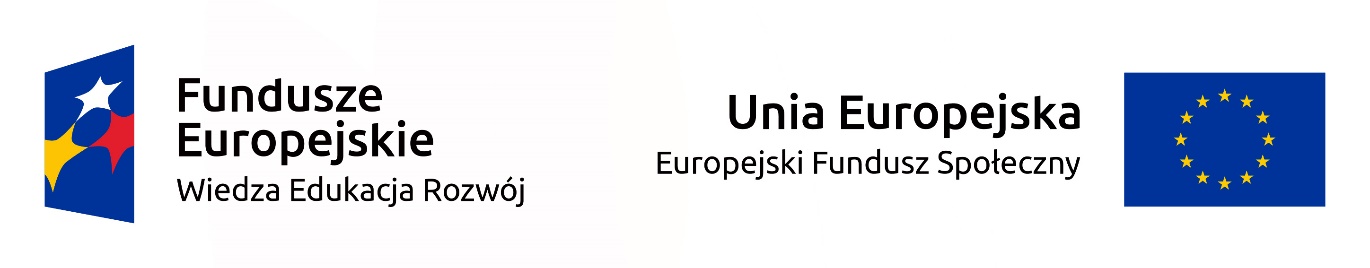 Zamówienie finansowane w ramach: Projektu „Kuźnia kluczowych kompetencji studentów Wydziału Chemicznego PRz - POWR.03.01.00-00-K082/16” Politechnika RzeszowskaDział Logistyki i Zamówień PublicznychAl. Powstańców Warszawy 1235-959 RzeszówZnak sprawy: NA/P/199/2018	 Rzeszów dnia: 2018-07-11P O W I A D O M I E N I Eo zmianach  SIWZDotyczy: zmiany zapisów SIWZ w postępowaniu prowadzonym w trybie przetarg nieograniczony, na:Przeprowadzenie certyfikowanego szkolenia w zakresie tematyki „Komputerowe metody analizy przepływów w środowisku ANSYS”.Zamawiający, działając na podstawie art. 38 ust. 4 ustawy z dnia 29 stycznia 2004 roku Prawo Zamówień Publicznych (t.j. Dz. U. z 2017 r. poz. 1579 z późn. zm.), w postępowaniu prowadzonym w trybie przetarg nieograniczony, na Przeprowadzenie certyfikowanego szkolenia w zakresie tematyki „Komputerowe metody analizy przepływów w środowisku ANSYS”., dokonuje zmian zapisów specyfikacji istotnych warunków zamówienia w następującym zakresie:BYŁO:16	MIEJSCE ORAZ TERMIN SKŁADANIA I OTWARCIA OFERT16.1.	Oferty należy składać w siedzibie Zamawiającego, pokój nr: 424-1, bud. V, al. Powstańców Warszawy 12, 35-959 Rzeszów do dnia 2018-07-16 do godz. 10:00.16.2.	Zamawiający niezwłocznie zawiadomi Wykonawcę o złożeniu oferty po terminie oraz zwróci ofertę po upływie terminu do wniesienia odwołania.16.3.	Otwarcie ofert nastąpi w dniu: 2018-07-16 o godz. 10:00, w siedzibie Zamawiającego, pokój nr 424-1, bud. V, al. Powstańców Warszawy 12, 35-959 Rzeszów.JEST:16	MIEJSCE ORAZ TERMIN SKŁADANIA I OTWARCIA OFERT16.1.	Oferty należy składać w siedzibie Zamawiającego, pokój nr: 424-1, bud. V, al. Powstańców Warszawy 12, 35-959 Rzeszów do dnia 2018-07-17 do godz. 10:00.16.2.	Zamawiający niezwłocznie zawiadomi Wykonawcę o złożeniu oferty po terminie oraz zwróci ofertę po upływie terminu do wniesienia odwołania.16.3.	Otwarcie ofert nastąpi w dniu: 2018-07-17 o godz. 10:00, w siedzibie Zamawiającego, pokój nr 424-1, bud. V, al. Powstańców Warszawy 12, 35-959 Rzeszów.